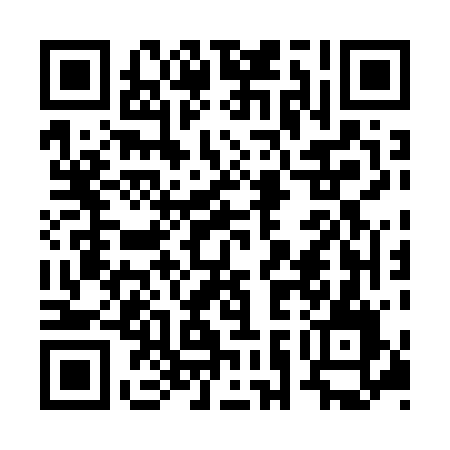 Ramadan times for Abramova, SlovakiaMon 11 Mar 2024 - Wed 10 Apr 2024High Latitude Method: Angle Based RulePrayer Calculation Method: Muslim World LeagueAsar Calculation Method: HanafiPrayer times provided by https://www.salahtimes.comDateDayFajrSuhurSunriseDhuhrAsrIftarMaghribIsha11Mon4:204:206:0611:553:525:445:447:2412Tue4:184:186:0411:543:535:465:467:2513Wed4:164:166:0211:543:545:475:477:2714Thu4:144:146:0011:543:565:495:497:2915Fri4:114:115:5811:543:575:515:517:3016Sat4:094:095:5511:533:585:525:527:3217Sun4:074:075:5311:533:595:545:547:3418Mon4:054:055:5111:534:005:555:557:3619Tue4:024:025:4911:524:025:575:577:3720Wed4:004:005:4711:524:035:585:587:3921Thu3:583:585:4511:524:046:006:007:4122Fri3:553:555:4311:524:056:016:017:4223Sat3:533:535:4111:514:066:036:037:4424Sun3:503:505:3911:514:086:046:047:4625Mon3:483:485:3611:514:096:066:067:4826Tue3:463:465:3411:504:106:076:077:5027Wed3:433:435:3211:504:116:096:097:5128Thu3:413:415:3011:504:126:106:107:5329Fri3:383:385:2811:494:136:126:127:5530Sat3:363:365:2611:494:146:136:137:5731Sun4:334:336:2412:495:167:157:158:591Mon4:314:316:2212:495:177:167:169:012Tue4:284:286:2012:485:187:187:189:033Wed4:264:266:1812:485:197:197:199:054Thu4:234:236:1512:485:207:217:219:065Fri4:204:206:1312:475:217:227:229:086Sat4:184:186:1112:475:227:247:249:107Sun4:154:156:0912:475:237:257:259:128Mon4:134:136:0712:475:247:277:279:149Tue4:104:106:0512:465:257:287:289:1610Wed4:074:076:0312:465:267:307:309:18